Занятие № 1 «Современный ребенок в информационной среде»31.10.2023Семинарское занятие «Современный ребенок в информационной среде» был посвящен изучению особенностей развития и поведения детей в условиях современного информационного пространства. Участники семинара обсудили воздействие различных информационных технологий на когнитивное, эмоциональное и социальное развитие ребенка, а также на его здоровье. Педагоги рассмотрели психологические особенности современных подростков, определили риски и условия информационной среды, влияющие на развитие детей, обсудили вопросы психологической безопасности.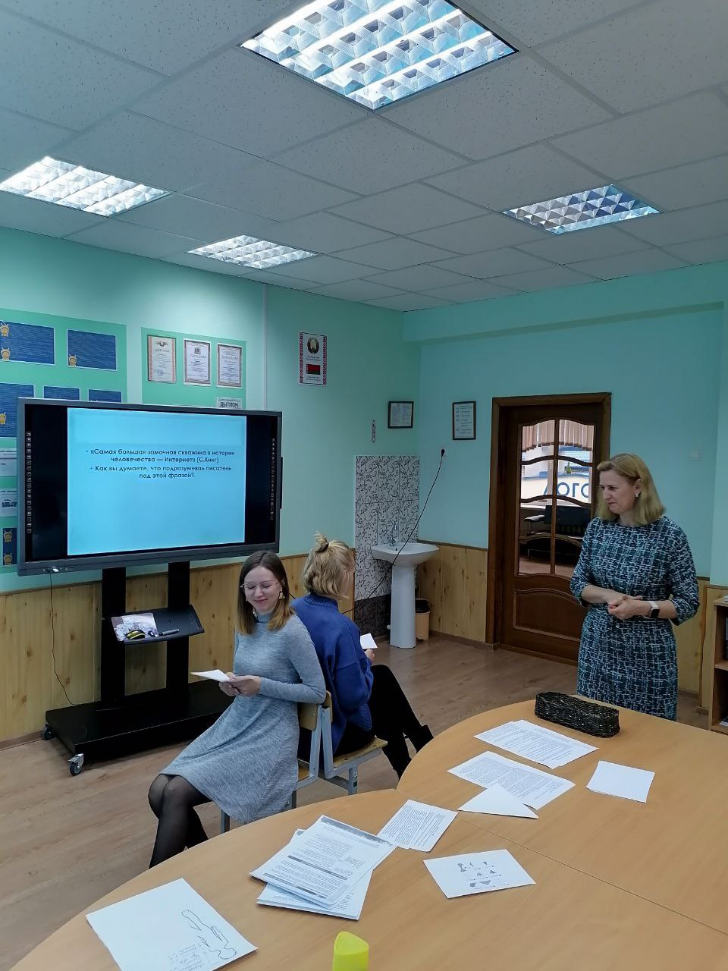 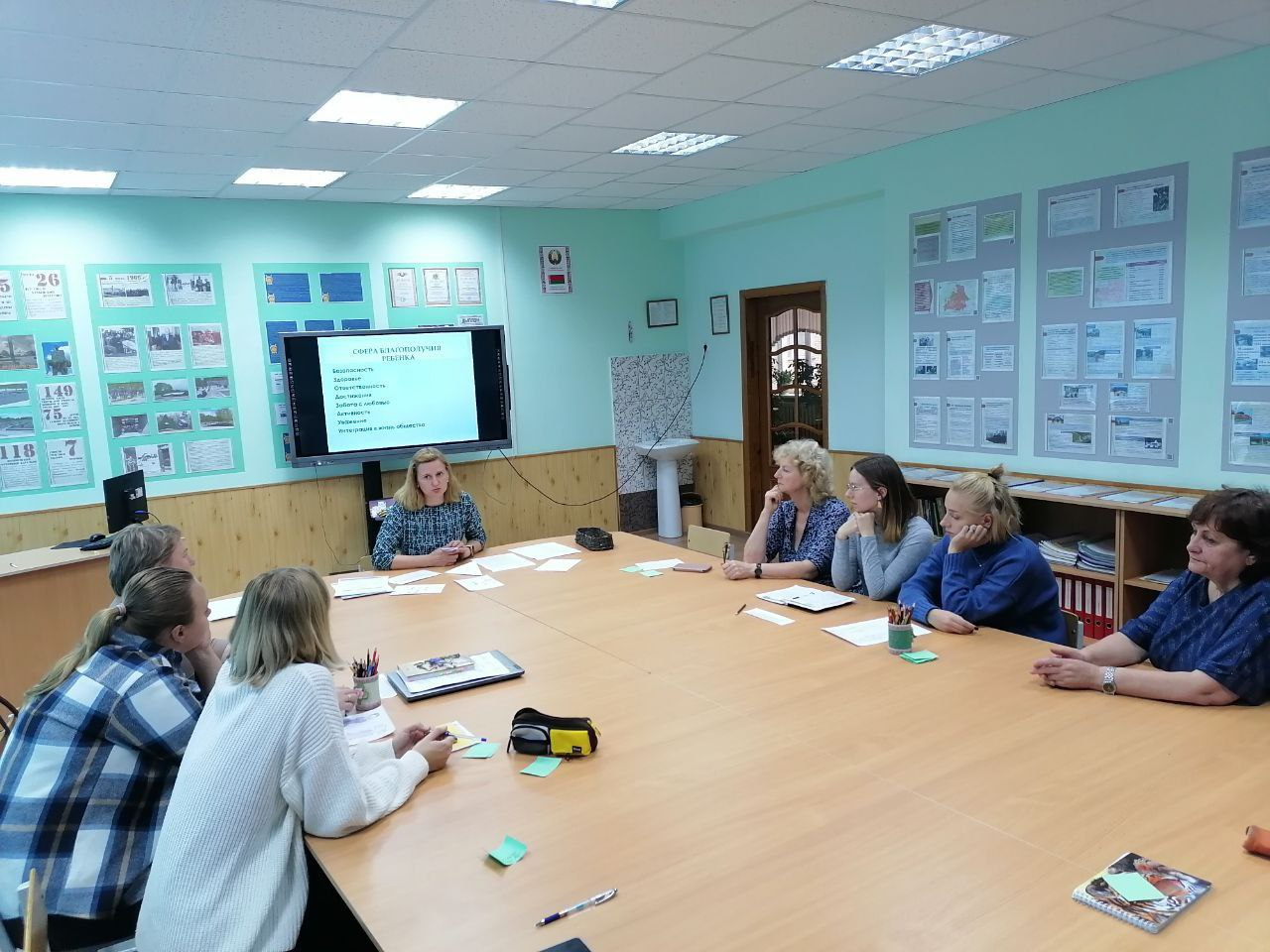 